　　　　　　　　　　　　　　　　　　　　　　　　　　　（2021年3月　改訂版）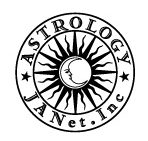 　ジャネット占星術教室入会申込書　　　　　　　　　　　　　　申請日：　　　年　　　月　　　日　ジャネット占星術教室入会申込書　　　　　　　　　　　　　　申請日：　　　年　　　月　　　日（フリガナ）氏  名生年月日：　　　　年　　　月　　　日（　　　歳）（フリガナ）氏  名生年月日：　　　　年　　　月　　　日（　　　歳）現住所〒〒〒TEL　　　　（　　　　）携帯　　　　（　　　　）E-mail当校からのメール情報をご希望になりますか？　　はい　　　いいえ職  種会社員　自営業　アルバイト　学生　無職　その他（　　　　）会社員　自営業　アルバイト　学生　無職　その他（　　　　）会社員　自営業　アルバイト　学生　無職　その他（　　　　）会社員　自営業　アルバイト　学生　無職　その他（　　　　）当スクールをお知りになったきっかけ  当スクールＨＰ　卒業生／友人／知人の紹介（ご紹介者名　　　　　　　　　　　　　　）　雑誌記事（雑誌名　　　　　　　　　　　　　　　　　　　　　　　　）　その他（　　　　　　　　　　　　　　　　　　　　　　　　　　　　）  当スクールＨＰ　卒業生／友人／知人の紹介（ご紹介者名　　　　　　　　　　　　　　）　雑誌記事（雑誌名　　　　　　　　　　　　　　　　　　　　　　　　）　その他（　　　　　　　　　　　　　　　　　　　　　　　　　　　　）  当スクールＨＰ　卒業生／友人／知人の紹介（ご紹介者名　　　　　　　　　　　　　　）　雑誌記事（雑誌名　　　　　　　　　　　　　　　　　　　　　　　　）　その他（　　　　　　　　　　　　　　　　　　　　　　　　　　　　）  当スクールＨＰ　卒業生／友人／知人の紹介（ご紹介者名　　　　　　　　　　　　　　）　雑誌記事（雑誌名　　　　　　　　　　　　　　　　　　　　　　　　）　その他（　　　　　　　　　　　　　　　　　　　　　　　　　　　　）確認事項私は、以下に記載の注意事項を承諾の上、貴スクールに入会を申し込みます。・上記の氏名欄は申込確認署名を兼ねておりますので、楷書ではっきりとご記入ください。・いったん納入された入会金は、一切返還いたしません。・納入された受講料は、開講中止のとき及び消費者契約法に規定のある場合を除き、原則的に返還いたしません。（クーリングオフについては受講申込書記載の確認事項でご確認ください）・入会された後は、当スクールの諸規則、規定を順守していただくことになります。・他の受講性の迷惑となる言動や公序良俗に反する行為、受講料の著しい滞納など、当スクールの学校長が相当と認めた場合には、やむを得ず除籍処分をとらせていただくことがあります。・JANet会員の有効期限は、入会日より３年間となります。その後も会員資格の継続を希望される場合は、年会費３千円を納付することで、会員資格を延長することができます。私は、以下に記載の注意事項を承諾の上、貴スクールに入会を申し込みます。・上記の氏名欄は申込確認署名を兼ねておりますので、楷書ではっきりとご記入ください。・いったん納入された入会金は、一切返還いたしません。・納入された受講料は、開講中止のとき及び消費者契約法に規定のある場合を除き、原則的に返還いたしません。（クーリングオフについては受講申込書記載の確認事項でご確認ください）・入会された後は、当スクールの諸規則、規定を順守していただくことになります。・他の受講性の迷惑となる言動や公序良俗に反する行為、受講料の著しい滞納など、当スクールの学校長が相当と認めた場合には、やむを得ず除籍処分をとらせていただくことがあります。・JANet会員の有効期限は、入会日より３年間となります。その後も会員資格の継続を希望される場合は、年会費３千円を納付することで、会員資格を延長することができます。私は、以下に記載の注意事項を承諾の上、貴スクールに入会を申し込みます。・上記の氏名欄は申込確認署名を兼ねておりますので、楷書ではっきりとご記入ください。・いったん納入された入会金は、一切返還いたしません。・納入された受講料は、開講中止のとき及び消費者契約法に規定のある場合を除き、原則的に返還いたしません。（クーリングオフについては受講申込書記載の確認事項でご確認ください）・入会された後は、当スクールの諸規則、規定を順守していただくことになります。・他の受講性の迷惑となる言動や公序良俗に反する行為、受講料の著しい滞納など、当スクールの学校長が相当と認めた場合には、やむを得ず除籍処分をとらせていただくことがあります。・JANet会員の有効期限は、入会日より３年間となります。その後も会員資格の継続を希望される場合は、年会費３千円を納付することで、会員資格を延長することができます。私は、以下に記載の注意事項を承諾の上、貴スクールに入会を申し込みます。・上記の氏名欄は申込確認署名を兼ねておりますので、楷書ではっきりとご記入ください。・いったん納入された入会金は、一切返還いたしません。・納入された受講料は、開講中止のとき及び消費者契約法に規定のある場合を除き、原則的に返還いたしません。（クーリングオフについては受講申込書記載の確認事項でご確認ください）・入会された後は、当スクールの諸規則、規定を順守していただくことになります。・他の受講性の迷惑となる言動や公序良俗に反する行為、受講料の著しい滞納など、当スクールの学校長が相当と認めた場合には、やむを得ず除籍処分をとらせていただくことがあります。・JANet会員の有効期限は、入会日より３年間となります。その後も会員資格の継続を希望される場合は、年会費３千円を納付することで、会員資格を延長することができます。入会金納付方法JANet入会金11,000円（税込）を下記の方法で納付します。銀行振込（振込日：　　　年　　月　　日）クレジットカード決済　現金納付（初回受講日）　　JANet入会金11,000円（税込）を下記の方法で納付します。銀行振込（振込日：　　　年　　月　　日）クレジットカード決済　現金納付（初回受講日）　　JANet入会金11,000円（税込）を下記の方法で納付します。銀行振込（振込日：　　　年　　月　　日）クレジットカード決済　現金納付（初回受講日）　　JANet入会金11,000円（税込）を下記の方法で納付します。銀行振込（振込日：　　　年　　月　　日）クレジットカード決済　現金納付（初回受講日）　　会員特典・ジャネット占星術教室の各種研究会への参加資格・ジャネット主催イベント（単発の特別セミナー等）への優待割引料金の適用  ・ジャネット販売商品（占星術教材等）への優待割引料金の適用 ・ジャネット会員専用情報の提供  他・ジャネット占星術教室の各種研究会への参加資格・ジャネット主催イベント（単発の特別セミナー等）への優待割引料金の適用  ・ジャネット販売商品（占星術教材等）への優待割引料金の適用 ・ジャネット会員専用情報の提供  他・ジャネット占星術教室の各種研究会への参加資格・ジャネット主催イベント（単発の特別セミナー等）への優待割引料金の適用  ・ジャネット販売商品（占星術教材等）への優待割引料金の適用 ・ジャネット会員専用情報の提供  他・ジャネット占星術教室の各種研究会への参加資格・ジャネット主催イベント（単発の特別セミナー等）への優待割引料金の適用  ・ジャネット販売商品（占星術教材等）への優待割引料金の適用 ・ジャネット会員専用情報の提供  他㈱ジャネット　　　　　　　　　　　　　　　　　　㈱ジャネット　　　　　　　　　　　　　　　　　　〒107-0062  東京都港区南青山２－２－６－１１０１TEL：０３－5413－７441　  　 E-mail : info@astrology.jpURL : http://www.astrology.jp/     ＜振込先＞　銀行名：三井住友銀行　支店名：六本木支店　　　　　　種別：普通　　口座番号：７１１６４４２　　　　　　口座名義：株式会社ジャネット〒107-0062  東京都港区南青山２－２－６－１１０１TEL：０３－5413－７441　  　 E-mail : info@astrology.jpURL : http://www.astrology.jp/     ＜振込先＞　銀行名：三井住友銀行　支店名：六本木支店　　　　　　種別：普通　　口座番号：７１１６４４２　　　　　　口座名義：株式会社ジャネット〒107-0062  東京都港区南青山２－２－６－１１０１TEL：０３－5413－７441　  　 E-mail : info@astrology.jpURL : http://www.astrology.jp/     ＜振込先＞　銀行名：三井住友銀行　支店名：六本木支店　　　　　　種別：普通　　口座番号：７１１６４４２　　　　　　口座名義：株式会社ジャネットスクール記入欄スクール記入欄入会日　　　　年　　　月　　　日　会員期限　　　　　　年　　　月　　　日会員期限の延長入会日　　　　年　　　月　　　日　会員期限　　　　　　年　　　月　　　日会員期限の延長入会日　　　　年　　　月　　　日　会員期限　　　　　　年　　　月　　　日会員期限の延長